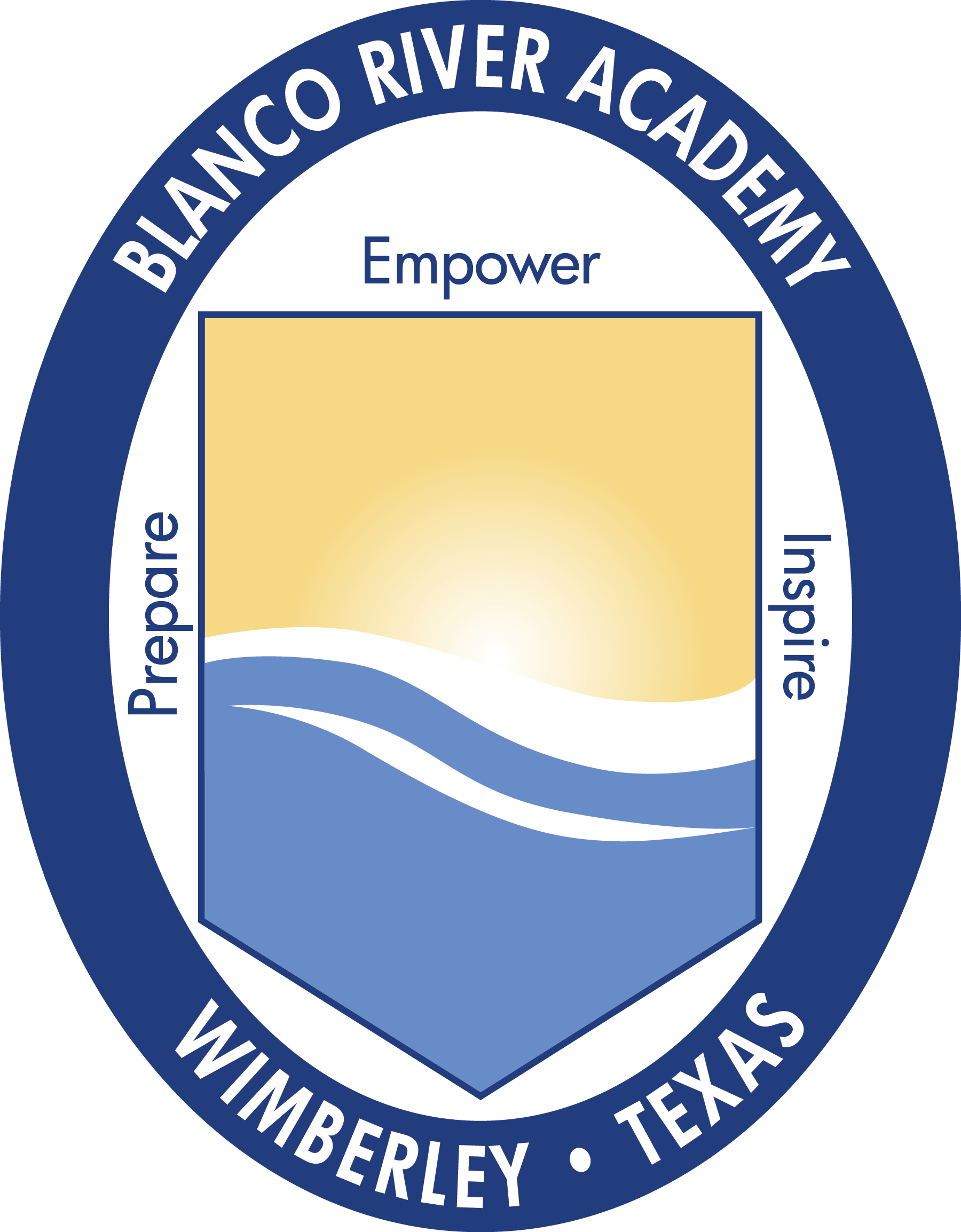 2020 - 2021 Tuition and Fee Schedule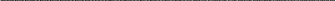 Blanco River Academy Middle SchoolAnnual Tuition (first installment due July 15, 2019):				$9,500Annual Enrollment Fee (due upon receipt of contract):			   	     200	applied to cost of adding additional student (textbook licenses, etc)Technology Fee* (One time fee; not to exceed $500)					     		     	     500	family purchase iPad Gen 6 ($299 for 32g) through School and requisite keyboard 	caseAdditional expenses throughout the year include field trips, lunches out in the community (approximately every other Friday), and School trips. 